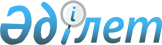 О мерах по улучшению работы государственного аппарата, борьбе с бюрократизмом и сокращению документооборотаУказ Президента Республики Казахстан от 31 июля 2000 года N 427.
      В целях выполнения Стратегического плана развития Казахстана до 2030 года и его долгосрочного приоритета "Профессиональное государство" постановляю: 
      1. Правительству Республики Казахстан: 
      1) до 1 октября 2000 года разработать комплекс кардинальных мер по улучшению работы центральных и местных исполнительных органов, оптимизации их организационных структур, сокращению числа управленческих звеньев; 
      2) повысить роль и ответственность руководителей среднего звена - комитетов и департаментов в составе министерств, агентств и местных исполнительных органов, исходя из стоящих перед ними стратегических целей и конкретных задач; 
      3) увеличение числа ведомств, лимитов штатной численности министерств, числа заместителей министров производить только по согласованию с Главой государства либо по его уполномочию с Администрацией Президента Республики Казахстан;
      3-1) создание, упразднение, реорганизацию служб, ведомств, департаментов, а также увеличение лимитов штатной численности министерств внутренних дел, обороны, по чрезвычайным ситуациям производить по предварительному согласованию с Главой государства либо по его уполномочию с Администрацией Президента Республики Казахстан;
      4) ускорить формирование единого информационного пространства, до конца 2000 года приступить к поэтапному созданию Единой системы электронного документооборота государственных органов, отработав ее основные элементы на базе наиболее подготовленных систем Администрации Президента Республики Казахстан, Аппарата Правительства Республики Казахстан, отдельных центральных и местных исполнительных органов;
      5) изыскать необходимые финансовые ресурсы для реализации программ по информатизации государственных органов, обеспечив контроль за их эффективным использованием; 
      6) обеспечить экономию бюджетных средств, принять решительные меры по недопущению роста расходов на содержание государственного аппарата, внедрить экономичные методы и средства обслуживания государственных органов, предусмотреть реализацию излишков дорогостоящих служебных автомобилей, средств связи и кабинетной мебели. 
      Полученные в результате экономии средства до конца 2000 года в установленном законодательством порядке направить на поддержку социально уязвимых слоев населения, развитие сфер культуры, образования и здравоохранения, повышение заработной платы государственных служащих и информатизацию государственных учреждений. 
      Сноска. Пункт 1 с изменениями, внесенными указами Президента РК от 27.11.2007 N 447; от 03.01.2024 № 429 (вводится в действие после дня его первого официального опубликования).


       1-1. Руководителям центральных государственных органов, акимам областей, городов республиканского значения и столицы увеличение числа ведомств, лимитов штатной численности государственных органов, их руководящих должностных лиц согласовывать с Главой государства либо по его уполномочию с Администрацией Президента Республики Казахстан.
      Предложения по увеличению лимитов штатной численности центральных государственных органов (за исключением Администрации Президента Республики Казахстан, Аппарата Правительства Республики Казахстан) и местных исполнительных органов рассматриваются с учетом соответствующих заключений Правительства и уполномоченного органа по делам государственной службы.
      При этом предложения по увеличению лимитов штатной численности правоохранительных, специальных государственных органов, органов гражданской защиты, Министерства обороны Республики Казахстан могут вноситься без заключения уполномоченного органа по делам государственной службы.
      Сноска. Указ дополнен пунктом 1-1 в соответствии с Указом Президента РК от 27.11.2007 N 447; в редакции Указа Президента РК от 03.01.2024 № 429 (вводится в действие после дня его первого официального опубликования).


       1-2. Предложения о введении новых административных государственных должностей корпуса "А" или увеличении их числа согласовывать с Главой государства либо по его уполномочию с Национальной комиссией по кадровой политике при Президенте Республики Казахстан.
      Сноска. Указ дополнен пунктом 1-2 в соответствии с Указом Президента РК от 21.11.2013 № 697 (вводится в действие по истечении десяти календарных дней после первого официального опубликования).


       2. В целях совершенствования управленческих технологий и повышения компетентности кадров государственной службы: 
      1) руководителям центральных и местных государственных органов: 
      - принять меры по совершенствованию управленческих технологий, разработать или пересмотреть регламенты работы, максимально рационализировать правила и процедуры учета, прохождения, согласования и контроля исполнения документов, принять радикальные меры по недопущению бумаготворчества, сокращению объемов и количества документов; 
      - максимально сократить сроки рассмотрения поступающих документов и материалов, особенно обращений граждан; 
      - разработать и начать реализацию комплексных планов повышения квалификации государственных служащих, регулярно проводить в аппаратах работу по профессиональной и правовой учебе сотрудников, интеллектуальному росту каждого государственного служащего; 
      2) Министерству образования и науки Республики Казахстан, начиная с 2001 учебного года, предусмотреть в программах соответствующих государственных учебных заведений преподавание основ офисной и документационной работы. 
      3. Контроль за исполнением настоящего Указа возложить на Администрацию Президента Республики Казахстан. 
      4. Настоящий Указ вступает в силу со дня подписания. 
       (Специалисты: Умбетова А.М., 
      Мартина Н.А.)      
					© 2012. РГП на ПХВ «Институт законодательства и правовой информации Республики Казахстан» Министерства юстиции Республики Казахстан
				
ПрезидентРеспублики Казахстан